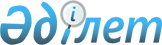 О внесении изменений в решение маслихата от 27 декабря 2013 года № 153 "О районном бюджете Костанайского района на 2014-2016 годы"
					
			Утративший силу
			
			
		
					Решение маслихата Костанайского района Костанайской области от 14 ноября 2014 года № 246. Зарегистрировано Департаментом юстиции Костанайской области 24 ноября 2014 года № 5171. Утратило силу в связи с истечением срока действия (письмо Аппарата маслихата Костанайского района Костанайской области от 16 января 2015 года № 02-30-3)

      Сноска. Утратило силу в связи с истечением срока действия (письмо Аппарата маслихата Костанайского района Костанайской области от 16.01.2015 № 02-30-3).      В соответствии со статьями 106, 109 Бюджетного кодекса Республики Казахстан от 4 декабря 2008 года Костанайский районный маслихат РЕШИЛ:



      1. Внести в решение маслихата от 27 декабря 2013 года № 153 "О районном бюджете Костанайского района на 2014-2016 годы" (зарегистрировано в Реестре государственной регистрации нормативных правовых актов за № 4384, опубликовано 10 января 2014 года в газете "Арна") следующие изменения:



      пункт 1 указанного решения изложить в новой редакции:



      "1. Утвердить районный бюджет Костанайского района на 2014-2016 годы согласно приложениям 1, 2 и 3 соответственно, в том числе на 2014 год в следующих объемах:



      1) доходы - 5975423,1 тысячи тенге, в том числе по:

      налоговым поступлениям - 2530045,0 тысяч тенге;

      неналоговым поступлениям - 8555,0 тысяч тенге;

      поступлениям от продажи основного капитала - 23400,0 тысяч тенге;

      поступлениям трансфертов - 3413423,1 тысячи тенге;



      2) затраты - 6087540,8 тысяч тенге;



      3) чистое бюджетное кредитование - 43685,6 тысяч тенге, в том числе:

      бюджетные кредиты - 58085,6 тысяч тенге;

      погашение бюджетных кредитов - 14400,0 тысяч тенге;



      4) сальдо по операциям с финансовыми активами - 0,0 тысяч тенге;



      5) дефицит (профицит) бюджета - -155803,3 тысячи тенге;



      6) финансирование дефицита (использование профицита) бюджета - 155803,3 тысячи тенге.";



      пункт 5 указанного решения изложить в новой редакции:



      "5. Учесть, что в бюджете района на 2014 год предусмотрено поступление сумм бюджетных кредитов из республиканского бюджета на реализацию мер социальной поддержки специалистов в сумме 58085,6 тысячи тенге.";



      пункт 17-8 указанного решения изложить в новой редакции:



      "17-8. Учесть, что в бюджете района на 2014 год предусмотрены расходы на обслуживание долга местных исполнительных органов по выплате вознаграждений и иных платежей по займам из областного бюджета в сумме 22,3 тысячи тенге.";



      приложения 1, 5 к указанному решению изложить в новой редакции согласно приложениям 1, 2 к настоящему решению.



      2. Настоящее решение вводится в действие с 1 января 2014 года.      Председатель внеочередной

      сессии Костанайского

      районного маслихата                        А. Жумагулов      Секретарь Костанайского

      районного маслихата                        А. Досжанов

Приложение 1        

к решению маслихата     

от 14 ноября 2014 года № 246 Приложение 1        

к решению маслихата    

от 27 декабря 2013 года № 153  Районный бюджет на 2014 год

Приложение 2       

к решению маслихата    

от 14 ноября 2014 года № 246 Приложение 5        

к решению маслихата     

от 27 декабря 2013 года № 153  Свод бюджетных программ по аппаратам

акимов поселка, сел, сельских округов

на 2014 год      Продолжение таблицы:      Продолжение таблицы:
					© 2012. РГП на ПХВ «Институт законодательства и правовой информации Республики Казахстан» Министерства юстиции Республики Казахстан
				КатегорияКатегорияКатегорияКатегорияКатегориясумма

тысяч

тенгеКлассКлассКлассКласссумма

тысяч

тенгеПодклассПодклассПодкласссумма

тысяч

тенгеСпецификаСпецификасумма

тысяч

тенгеНаименованиесумма

тысяч

тенгеI. Доходы5975423,1100000Налоговые поступления2530045,0101000Подоходный налог984896,0101200Индивидуальный подоходный налог984896,0103000Социальный налог664955,0103100Социальный налог664955,0104000Налоги на собственность813056,0104100Налоги на имущество621257,0104300Земельный налог12984,0104400Налог на транспортные средства164448,0104500Единый земельный налог14367,0105000Внутренние налоги на товары, работы и услуги52157,0105200Акцизы9191,0105300Поступления за использование природных и других ресурсов25914,0105400Сборы за ведение предпринимательской и профессиональной деятельности16719,0105500Налог на игорный бизнес333,0107000Прочие налоги1750,0107100Прочие налоги1750,0108000Обязательные платежи, взимаемые за совершение юридически значимых действий и (или) выдачу документов уполномоченными на то государственными органами или должностными лицами13231,0108100Государственная пошлина13231,0200000Неналоговые поступления8555,0201000Доходы от государственной собственности662,0201500Доходы от аренды имущества, находящегося в государственной собственности662,0202000Поступления от реализации товаров (работ, услуг) государственными учреждениями финансируемыми из государственного бюджета1473,0202100Поступления от реализации товаров (работ, услуг) государственными учреждениями, финансируемыми из государственного бюджета1473,0206000Прочие неналоговые поступления6420,0206100Прочие неналоговые поступления6420,0300000Поступления от продажи основного капитала23400,0303000Продажа земли и нематериальных активов23400,0303100Продажа земли23400,0400000Поступления трансфертов3413423,1402000Трансферты из вышестоящих органов государственного управления3413423,1402200Трансферты из областного бюджета3413423,1Функциональная группаФункциональная группаФункциональная группаФункциональная группаФункциональная группасумма,

тысяч

тенгеФункциональная подгруппаФункциональная подгруппаФункциональная подгруппаФункциональная подгруппасумма,

тысяч

тенгеАдминистратор бюджетных программАдминистратор бюджетных программАдминистратор бюджетных программсумма,

тысяч

тенгеПрограммаПрограммасумма,

тысяч

тенгеНаименованиесумма,

тысяч

тенгеII. Затраты6087540,801Государственные услуги общего характера367978,11Представительные, исполнительные и другие органы, выполняющие общие функции государственного управления335784,1112Аппарат маслихата района (города областного значения)15126,0001Услуги по обеспечению деятельности маслихата района (города областного значения)15026,0003Капитальные расходы государственного органа100,0122Аппарат акима района (города областного значения)103606,0001Услуги по обеспечению деятельности акима района (города областного значения)100830,0003Капитальные расходы государственного органа2776,0123Аппарат акима района в городе, города районного значения, поселка, села, сельского округа217052,1001Услуги по обеспечению деятельности акима района в городе, города районного значения, поселка, села, сельского округа215978,1022Капитальные расходы государственного органа1074,02Финансовая деятельность854,9459Отдел экономики и финансов района (города областного значения)854,9010Приватизация, управление коммунальным имуществом, постприватизационная деятельность и регулирование споров, связанных с этим270,6011Учет, хранение, оценка и реализация имущества, поступившего в коммунальную собственность584,39Прочие государственные услуги общего характера31339,1459Отдел экономики и финансов района (города областного значения)31339,1001Услуги по реализации государственной политики в области формирования и развития экономической политики, государственного планирования, исполнения бюджета и управления коммунальной собственностью района (города областного значения)30485,4015Капитальные расходы государственного органа853,702Оборона14163,01Военные нужды8750,0122Аппарат акима района (города областного значения)8750,0005Мероприятия в рамках исполнения всеобщей воинской обязанности8750,02Организация работы по чрезвычайным ситуациям5413,0122Аппарат акима района (города областного значения)5413,0006Предупреждение и ликвидация чрезвычайных ситуаций масштаба района (города областного значения)4690,0007Мероприятия по профилактике и тушению степных пожаров районного (городского) масштаба, а также пожаров в населенных пунктах, в которых не созданы органы государственной противопожарной службы723,004Образование2816547,31Дошкольное воспитание и обучение242136,4464Отдел образования района (города областного значения)242136,4009Обеспечение деятельности организаций дошкольного воспитания и обучения133711,4040Реализация государственного образовательного заказа в дошкольных организациях образования108425,02Начальное, основное среднее и общее среднее образование2453701,9123Аппарат акима района в городе, города районного значения, поселка, села, сельского округа16486,0005Организация бесплатного подвоза учащихся до школы и обратно в сельской местности16486,0464Отдел образования района (города областного значения)2437215,9003Общеобразовательное обучение2406972,9006Дополнительное образование для детей 30243,09Прочие услуги в области образования120709,0464Отдел образования района (города областного значения)120709,0001Услуги по реализации государственной политики на местном уровне в области образования10723,0005Приобретение и доставка учебников, учебно-методических комплексов для государственных учреждений образования района (города областного значения)23491,0007Проведение школьных олимпиад, внешкольных мероприятий и конкурсов районного (городского) масштаба 1096,0012Капитальные расходы государственного органа100,0015Ежемесячная выплата денежных средств опекунам (попечителям) на содержание ребенка-сироты (детей-сирот), и ребенка (детей), оставшегося без попечения родителей40265,0067Капитальные расходы подведомственных государственных учреждений и организаций45034,006Социальная помощь и социальное обеспечение184338,52Социальная помощь154496,7451Отдел занятости и социальных программ района (города областного значения)154496,7002Программа занятости19946,0005Государственная адресная социальная помощь17349,0006Оказание жилищной помощи9286,0007Социальная помощь отдельным категориям нуждающихся граждан по решениям местных представительных органов30493,0010Материальное обеспечение детей-инвалидов, воспитывающихся и обучающихся на дому1482,0014Оказание социальной помощи нуждающимся гражданам на дому27018,7016Государственные пособия на детей до 18 лет41278,0017Обеспечение нуждающихся инвалидов обязательными гигиеническими средствами и предоставление услуг специалистами жестового языка, индивидуальными помощниками в соответствии с индивидуальной программой реабилитации инвалида7644,09Прочие услуги в области социальной помощи и социального обеспечения29841,8451Отдел занятости и социальных программ района (города областного значения)29041,8001Услуги по реализации государственной политики на местном уровне в области обеспечения занятости и реализации социальных программ для населения21817,0011Оплата услуг по зачислению, выплате и доставке пособий и других социальных выплат752,0021Капитальные расходы государственного органа100,0067Капитальные расходы подведомственных государственных учреждений и организаций6372,8458Отдел жилищно-коммунального хозяйства, пассажирского транспорта и автомобильных дорог района (города областного значения)800,0050Реализация Плана мероприятий по обеспечению прав и улучшению качества жизни инвалидов800,007Жилищно-коммунальное хозяйство1367585,61Жилищное хозяйство877343,6458Отдел жилищно-коммунального хозяйства, пассажирского транспорта и автомобильных дорог района (города областного значения)16694,0003Организация сохранения государственного жилищного фонда1700,0033Проектирование, развитие, обустройство и (или) приобретение инженерно-коммуникационной инфраструктуры14994,0464Отдел образования района (города областного значения)78463,6026Ремонт объектов в рамках развития городов и сельских населенных пунктов по Дорожной карте занятости 202078463,6467Отдел строительства района (города областного значения)782186,0003Проектирование, строительство и (или) приобретение жилья коммунального жилищного фонда 67132,0004Проектирование, развитие, обустройство и (или) приобретение инженерно-коммуникационной инфраструктуры715054,02Коммунальное хозяйство317352,0458Отдел жилищно-коммунального хозяйства, пассажирского транспорта и автомобильных дорог района (города областного значения)34575,0012Функционирование системы водоснабжения и водоотведения17097,0026Организация эксплуатации тепловых сетей, находящихся в коммунальной собственности районов (городов областного значения)5220,0029Развитие системы водоснабжения и водоотведения12258,0467Отдел строительства района (города областного значения)282777,0058Развитие системы водоснабжения и водоотведения в сельских населенных пунктах282777,03Благоустройство населенных пунктов172890,0123Аппарат акима района в городе, города районного значения, поселка, села, сельского округа88738,0008Освещение улиц населенных пунктов23075,0009Обеспечение санитарии населенных пунктов7139,0011Благоустройство и озеленение населенных пунктов58524,0458Отдел жилищно-коммунального хозяйства, пассажирского транспорта и автомобильных дорог района (города областного значения)84152,0017Содержание мест захоронений и захоронение безродных3097,0018Благоустройство и озеленение населенных пунктов81055,008Культура, спорт, туризм и информационное пространство417659,21Деятельность в области культуры75967,3455Отдел культуры и развития языков района (города областного значения)75967,3003Поддержка культурно-досуговой работы75967,32Спорт231870,0465Отдел физической культуры и спорта района (города областного значения)60303,0001Услуги по реализации государственной политики на местном уровне в сфере физической культуры и спорта7090,9004Капитальные расходы государственного органа2973,0005Развитие массового спорта и национальных видов спорта36823,1006Проведение спортивных соревнований на районном (города областного значения) уровне8299,0007Подготовка и участие членов сборных команд района (города областного значения) по различным видам спорта на областных спортивных соревнованиях5117,0467Отдел строительства района (города областного значения)171567,0008Развитие объектов спорта171567,03Информационное пространство79949,0455Отдел культуры и развития языков района (города областного значения)61909,0006Функционирование районных (городских) библиотек53204,0007Развитие государственного языка и других языков народа Казахстана8705,0456Отдел внутренней политики района (города областного значения)18040,0002Услуги по проведению государственной информационной политики через газеты и журналы14845,0005Услуги по проведению государственной информационной политики через телерадиовещание3195,09Прочие услуги по организации культуры, спорта, туризма и информационного пространства29872,9455Отдел культуры и развития языков района (города областного значения)18580,9001Услуги по реализации государственной политики на местном уровне в области развития языков и культуры6862,0010Капитальные расходы государственного органа100,0032Капитальные расходы подведомственных государственных учреждений и организаций11618,9456Отдел внутренней политики района (города областного значения)11292,0001Услуги по реализации государственной политики на местном уровне в области информации, укрепления государственности и формирования социального оптимизма граждан8434,0003Реализация мероприятий в сфере молодежной политики2758,0006Капитальные расходы государственного органа100,010Сельское, водное, лесное, рыбное хозяйство, особо охраняемые природные территории, охрана окружающей среды и животного мира, земельные отношения114726,71Сельское хозяйство36382,7459Отдел экономики и финансов района (города областного значения)13114,7099Реализация мер по оказанию социальной поддержки специалистов13114,7474Отдел сельского хозяйства и ветеринарии района (города областного значения)23268,0001Услуги по реализации государственной политики на местном уровне в сфере сельского хозяйства и ветеринарии20153,0006Организация санитарного убоя больных животных3115,06Земельные отношения9798,0463Отдел земельных отношений района (города областного значения)9798,0001Услуги по реализации государственной политики в области регулирования земельных отношений на территории района (города областного значения)9120,0006Землеустройство, проводимое при установлении границ районов, городов областного значения, районного значения, сельских округов, поселков, сел578,0007Капитальные расходы государственного органа100,09Прочие услуги в области сельского, водного, лесного, рыбного хозяйства, охраны окружающей среды и земельных отношений68546,0474Отдел сельского хозяйства и ветеринарии района (города областного значения)68546,0013Проведение противоэпизоотических мероприятий68546,011Промышленность, архитектурная, градостроительная и строительная деятельность34261,02Архитектурная, градостроительная и строительная деятельность34261,0467Отдел строительства района (города областного значения)13891,0001Услуги по реализации государственной политики на местном уровне в области строительства13741,0017Капитальные расходы государственного органа150,0468Отдел архитектуры и градостроительства района (города областного значения)20370,0001Услуги по реализации государственной политики в области архитектуры и градостроительства на местном уровне7998,0003Разработка схем градостроительного развития территории района и генеральных планов населенных пунктов12272,0004Капитальные расходы государственного органа100,012Транспорт и коммуникации661725,91Автомобильный транспорт661725,9123Аппарат акима района в городе, города районного значения, поселка, села, сельского округа71188,0013Обеспечение функционирования автомобильных дорог в городах районного значения, поселках, селах, сельских округах31188,0045Капитальный и средний ремонт автомобильных дорог улиц населенных пунктов40000,0458Отдел жилищно-коммунального хозяйства, пассажирского транспорта и автомобильных дорог района (города областного значения)590537,9022Развитие транспортной инфраструктуры550837,9023Обеспечение функционирования автомобильных дорог39700,013Прочие96456,33Поддержка предпринимательской деятельности и защита конкуренции7186,0469Отдел предпринимательства района (города областного значения)7186,0001Услуги по реализации государственной политики на местном уровне в области развития предпринимательства и промышленности7086,0004Капитальные расходы государственного органа100,09Прочие89270,3123Аппарат акима района в городе, города районного значения, поселка, села, сельского округа63653,2040Реализация мер по содействию экономическому развитию регионов в рамках Программы "Развитие регионов"63653,2458Отдел жилищно-коммунального хозяйства, пассажирского транспорта и автомобильных дорог района (города областного значения)18219,6001Услуги по реализации государственной политики на местном уровне в области жилищно-коммунального хозяйства, пассажирского транспорта и автомобильных дорог 12204,0067Капитальные расходы подведомственных государственных учреждений и организаций6015,6459Отдел экономики и финансов района (города областного значения)7397,5012Резерв местного исполнительного органа района (города областного значения)7397,514Обслуживание долга22,31Обслуживание долга22,3459Отдел экономики и финансов района (города областного значения)22,3021Обслуживание долга местных исполнительных органов по выплате вознаграждений и иных платежей по займам из областного бюджета22,315Трансферты12076,91Трансферты12076,9459Отдел экономики и финансов района (города областного значения)12076,9006Возврат неиспользованных (недоиспользованных) целевых трансфертов12076,9III. Чистое бюджетное кредитование43685,6Бюджетные кредиты58085,610Сельское, водное, лесное, рыбное хозяйство, особо охраняемые природные территории, охрана окружающей среды и животного мира, земельные отношения58085,61Сельское хозяйство58085,6459Отдел экономики и финансов района (города областного значения)58085,6018Бюджетные кредиты для реализации мер социальной поддержки специалистов58085,6КатегорияКатегорияКатегорияКатегорияКатегориясумма,

тысяч

тенгеКлассКлассКлассКласссумма,

тысяч

тенгеПодклассПодклассПодкласссумма,

тысяч

тенгеспецификаспецификасумма,

тысяч

тенгеНаименованиесумма,

тысяч

тенгеПогашение бюджетных кредитов14400,05Погашение бюджетных кредитов14400,001Погашение бюджетных кредитов14400,01Погашение бюджетных кредитов, выданных из государственного бюджета14400,013Погашение бюджетных кредитов, выданных из местного бюджета физическим лицам14400,0Функциональная группаФункциональная группаФункциональная группаФункциональная группаФункциональная группасумма,

тысяч

тенгеФункциональная подгруппаФункциональная подгруппаФункциональная подгруппаФункциональная подгруппасумма,

тысяч

тенгеАдминистратор бюджетных программАдминистратор бюджетных программАдминистратор бюджетных программсумма,

тысяч

тенгеПрограммаПрограммасумма,

тысяч

тенгеНаименованиесумма,

тысяч

тенгеIV. Сальдо по операциям с финансовыми активамиV. Дефицит (профицит) бюджета-155803,3VI. Финансирование дефицита (использование профицита) бюджета155803,3Администратор программыАдминистратор программы123001000 "Услуги по обеспечению деятельности акима района в городе, города районного значения, поселка, села, сельского округа"123022000 "Капитальные расходы государственного органа"123005000 "Организация бесплатного подвоза учащихся до школы и обратно в сельской местности"№ Всего:215978,11074,016486,01Александровский11196,0366,0185,02Белозерский7740,00,00,03Борис-Романовка8147,00,00,04Владимировский10660,00,00,05Воскресеновка6578,00,00,06Глазуновский9947,00,0638,07Ждановский8320,00,03856,08Жамбылский10397,00,0310,09Заречный14960,00,03263,010Затобольск28435,00,00,011Московский9614,00,01251,012Майкольский10554,0120,02644,013Мичуринский10782,00,0360,014Надеждинский8522,00,00,015Озерное10031,0300,00,016Октябрьский12534,0288,02144,017Половниковский8045,10,018Садчиковский11836,00,0987,019Ульяновский8648,00,00,020Шишкинский9032,00,0848,0Администратор программыАдминистратор программы123008000 "Освещение улиц населенных пунктов"123009000 "Обеспечение санитарии населенных пунктов"123011000 "Благоустро-

йство и озеленение населенных пунктов"№ Всего:23075,07139,058524,01Александровский610,0244,0243,02Белозерский364,0242,0242,03Борис-Романовка244,0130,0130,04Владимировский795,0244,0307,05Воскресеновка129,0129,0122,06Глазуновский609,0244,0244,07Ждановский237,0244,0365,08Жамбылский609,0244,0244,09Заречный6534,0359,01356,010Затобольск8708,02727,053343,011Московский244,0244,0183,012Майкольский527,0295,0226,013Мичуринский365,0293,0244,014Надеждинский244,0183,0184,015Озерное1464,0244,0244,016Октябрьский365,0342,0236,017Половниковский182,0121,0121,018Садчиковский544,0244,0189,019Ульяновский118,0183,0118,020Шишкинский183,0183,0183,0Администратор программыАдминистратор программы123013000 "Обеспече-

ние функциони-

рования автомобиль-

ных дорог в городах районного значения, поселках, селах, сельских округах"123045000 "Капиталь-

ный и средний ремонт автомоби-

льных дорог улиц населенных пунктов"123040000 "Реализация мер по содействию экономическому развитию регионов в рамках Программы "Развитие регионов"№ Всего:31188,040000,063653,21Александровский609,00,07000,02Белозерский364,00,00,03Борис-Романовка366,00,00,04Владимировский853,00,00,05Воскресеновка122,00,00,06Глазуновский607,00,00,07Ждановский0,00,00,08Жамбылский365,00,00,09Заречный4401,00,00,010Затобольск19337,00,040656,011Московский365,00,00,012Майкольский587,00,010000,013Мичуринский610,040000,00,014Надеждинский488,00,00,015Озерное609,00,00,016Октябрьский200,00,00,017Половниковский244,00,05997,218Садчиковский488,00,00,019Ульяновский208,00,00,020Шишкинский365,00,00,0